Waiting list No.87　Support for　3yearsGirl: Nang Somphors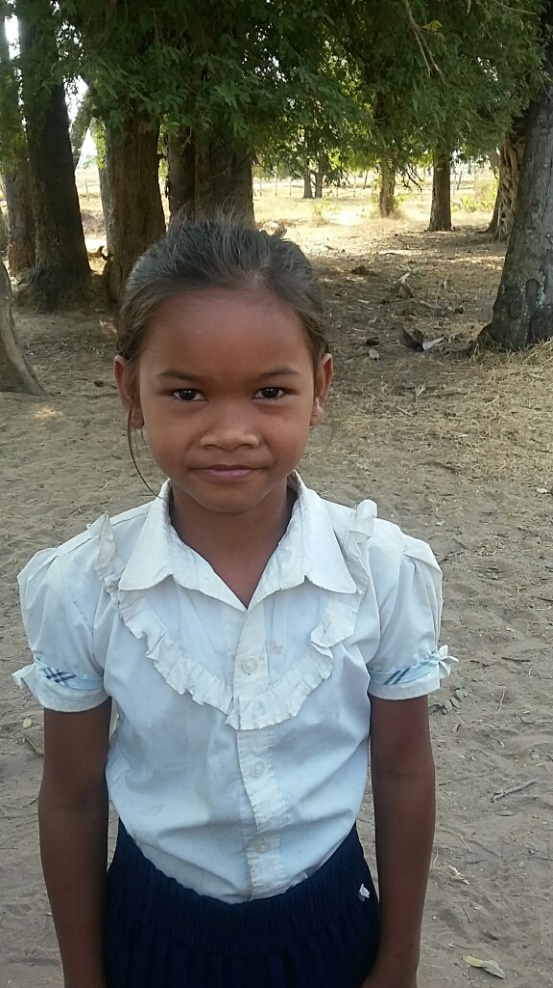 Sponsor’s name: Nang Somphors is an 11-year-old student in 4th grade at The Tokyo-West Rotary Club in Peam Khvav village, Dom Bokroung commune, Phnom Srouch District, Kampong Speu Province.Somphors has five siblings, two sisters and three brothers, and she is forth child in family. Her parents are farmers who own about one hectare of farmland. Their rice field can produce only 1200kg of rice per year because their field is in rain-fed area, so they can grow rice only in rainy season. In order to earn more money, her father works as a mango harvester and he can earn $160 per month but it is seasonal job. Somphors has to help her mother to do housework every day. Those chores have kept her away from school very often.Date posted: February, 2016